ความพร้อมรับผิดขององค์กรปกครองส่วนท้องถิ่นจังหวัดขอนแก่น จิตรลัดดา  แสนตา * และ ศุภวัฒนากร  วงศ์ธนวสุ **บทคัดย่อการศึกษาครั้งนี้ มีวัตถุประสงค์เพื่อประเมินความพร้อมรับผิดและข้อเสนอแนะในการส่งเสริมการสร้างระบบความพร้อมรับผิดขององค์กรปกครองส่วนท้องถิ่นจังหวัดขอนแก่น โดยใช้ข้อมูลทุติยภูมิที่ได้จากการสังเคราะห์ข้อมูลด้านความพร้อมรับผิดที่ได้จากโครงการประเมินคุณธรรมและความโปร่งใสในการดำเนินงานขององค์กรปกครองส่วนท้องถิ่นจังหวัดขอนแก่น ประจำปีงบประมาณ พ.ศ. 2560 ที่ศุภวัฒนากร  วงศ์ธนวสุ และคณะ (2560) ได้ดำเนินการประเมินองค์กรปกครองส่วนท้องถิ่นจำนวน 225 แห่งในจังหวัดขอนแก่น โดยที่ความพร้อมรับผิดในการศึกษาครั้งนี้ประกอบด้วย ความพร้อมรับผิดในการปฏิบัติงาน ความพร้อมรับผิดในการบริหารงาน และเจตจำนงสุจริตในการบริหารงาน จากผลการประเมินพบว่า องค์กรปกครองส่วนท้องถิ่นจังหวัดขอนแก่น มีระดับของการประเมินด้านความพร้อมรับผิดอยู่ในระดับสูงมาก (มีค่าคะแนนเท่ากับ 87.58) แสดงให้เห็นว่าบุคลากรขององค์กรปกครองส่วนท้องถิ่นจังหวัดขอนแก่น ทั้งในระดับผู้บริหาร และผู้ปฏิบัติงานแทบทุกคน ประเมินว่าตนเองมีความมุ่งมั่น ตั้งใจ เต็มใจ และกระตือรือร้นที่จะปฏิบัติงานอย่างเต็มความสามารถ โดยมุ่งผลสำเร็จของงานเป็นหลัก พร้อมที่จะส่งมอบผลงานตามที่กำหนดไว้ ผู้บริหารและผู้ปฏิบัติงานมีความพร้อมรับผิดชอบ เมื่อหน่วยงานเกิดความเสียหายหรือมีข้อผิดพลาดเกิดขึ้น อย่างไรก็ตาม แม้ว่าผู้บริหารองค์กรปกครองส่วนท้องถิ่นแทบจะทุกแห่งได้มีการแสดงเจตจำนงสุจริตในการบริหารงาน โดยการกำหนดเป็นนโยบาย มาตรการ แผนงาน โครงการ หรือกิจกรรมเพื่อพัฒนาหน่วยงานให้มีคุณธรรมและความโปร่งใสตามแนวทางประเมินคุณธรรมและความโปร่งใสในการดำเนินงานของหน่วยงานภาครัฐใน 6 ด้าน อันได้แก่ ความโปร่งใส ความพร้อมรับผิด ความปลอดจากการทุจริตในการปฏิบัติงาน วัฒนธรรมคุณธรรมในองค์กร คุณธรรมการทำงานในหน่วยงาน และการสื่อสารภายในหน่วยงาน แต่ควรจะได้มีการนำนโยบายสู่การปฏิบัติ รวมทั้งการมีระบบกำกับ ติดตามความก้าวหน้าในการดำเนินงานอย่างชัดเจน เพื่อนำไปสู่การปรับกลยุทธ์ เพื่อเสริมสร้างความพร้อมรับผิดให้มีมากขึ้นต่อไปคำสำคัญ: ความพร้อมรับผิด เจตจำนงสุจริตในการบริหารงาน*นักศึกษาระดับปริญญาโท หลักสูตรรัฐประศาสนศาสตรมหาบัณฑิต สาขาวิชาการปกครองท้องถิ่น วิทยาลัยการปกครองท้องถิ่น มหาวิทยาลัยขอนแก่น**รองศาสตราจารย์ วิทยาลัยการปกครองท้องถิ่น มหาวิทยาลัยขอนแก่นReadiness of Local Administrative Organizations in Khon Kaen Province Jitladda Saenta* and Supawatanakorn Wongthanavasu**AbstractThis research had the objective to assess the readiness of local administrative organizations (LAO) in Khon Kaen Province to assume the roles and responsibilities of local government. This study also presents guidelines for building capacity of the LAO in Khon Kaen. Data were collected from a review and synthesis of existing documentation, including the evaluation project on “Ethics and Transparency in 225 LAO in Khon Kaen during Fiscal Year 2017” (Supawatanakorn Wongthanavasu et al). The current research assessed LAO readiness in terms of managing implementation, managing the LAO staff, and honesty/fidelity in management. This study found that LAO in Khon Kaen have a high level of readiness (mean score of 87.58). This shows that the LAO staff, both line and staff positions, feel that they have commitment, determination and motivation to perform their tasks to the best of their ability to achieve the desired results. The line managers and staff are ready to take responsibility for correcting deficiencies, damages, or errors that arise during implementation. Neatly all the senior administrators demonstrated an ethical and moral approach to their jobs. Good governance is a policy of the LAO, and this is reflected in measures, plans, projects and activities of the each of the LAO sections. The key areas of excellence include transparency, responsibility, absence of corrupt practices, a culture of ethics in the organization, ethical practices in each section, and communication within the LAO. But it should be implemented policy. As well as having a system. Follow the progress of the operation clearly. To contribute to the strategic adjustment. And strengthen the liability to continue.Key Words: readiness, responsibility, honesty, administration*Student in the Masters of Public Administration Degree Program (Local Government), College of Local Administration, Khon Kaen University.**Associate Professor, College of Local Administration, Khon Kaen Universityบทนำ	ความพร้อมรับผิด (accountability) ถือเป็นแนวทาง กลไก และ ข้อปฏิบัติที่ผู้ที่บุคลากรในหน่วยงาน และ/หรือผู้ที่มีส่วนได้ส่วนเสียภายนอกหน่วยงานหรือผู้รับบริการจากระบบราชการนั้น มีความคาดหวังว่าจะได้รับสิ่งดีจากการจัดการของระบบราชการ นั่นหมายความว่าการพร้อมรับผิดเป็นการรับถึงผลของการกระทำ การดำเนินการ และการรับผลที่จะตามมาที่เป็นได้ทั้งในทางบวก และในทางลบของการตัดสินใจและการกระทำของตน รวมความหมายถึง การตอบสนองต่อสาธารณะและความพร้อมที่จะถูกตรวจสอบด้วย (ทิวากร แก้วมณี, 2554) หลักความพร้อมรับผิด จึงเป็นประเด็นที่สำคัญของสังคมไทยในปัจจุบัน โดยเฉพาะนักการเมืองระดับชาติ หรือแม้กระทั่งนักการเมืองระดับท้องถิ่นก็ตาม คำสัญญาหรือนโยบายที่ให้ไว้กับประชาชนในการเลือกตั้ง ไม่ว่าจะเป็นการขึ้นค่าแรงขั้นต่ำ การลดราคาน้ำมัน หรือการปรับปรุงโครงสร้างพื้นฐาน การจัดการขยะในชุมชน และอื่น ๆ อีกหลายประเด็น ซึ่งนำไปสู่การจับตามองของประชาชนต่อการทำงานของพรรคการเมืองและรัฐบาล หรือผู้บริหารท้องถิ่นนั้น ๆ ว่าจะมีความรับผิดต่อคำสัญญาหรือนโยบายที่เคยให้ไว้ในการหาเสียงการเลือกตั้งหรือไม่ แต่อันที่จริงแล้วหลักความพร้อมรับผิดนี้เป็นแค่ส่วนหนึ่งของหลักการในการส่งเสริมการบริหารจัดการที่ดี   ซึ่งมีสาเหตุมาจากการทำงานที่ไม่มีประสิทธิภาพในระบบราชการ การทำงานที่ล่าช้าของท้องถิ่นหรือภาครัฐที่ไม่คำนึงถึงผลได้ผลเสียของผู้รับบริการ องค์กร และผลลัพธ์ของการปฏิบัติงานนั่นเองนอกจากนี้แล้ว หลักความรับผิด ยังเป็นองค์ประกอบของหลักการธรรมาภิบาลที่จะต้องมีระบบการเมือง การบริหาร และผู้นำองค์กร ผู้นำการเมือง ที่กล้ารับผิดชอบการกระทำของตน โดยเฉพาะผู้นำที่ต้องการให้คนยอมรับก็จะต้องเป็นผู้นำที่กล้าหาญต่อการตัดสินใจและการดำเนินการของตน ผู้นำที่ไม่ดี จะแสดงพฤติกรรมที่ตรงกันข้าม กล่าวคือ ถ้าผลของการกระทำที่ไม่ดี ส่งผลร้าย และล้มเหลว ผู้นำที่ไม่ดี จะแสดงการหลบหลีกความรับผิด แต่ในทางกลับกัน หากผลของงานออกมาดี ผู้นำที่ไม่ดี ก็จะแสดงออกถึงการได้หน้า รับผลของความดีเหล่านั้น ในขณะที่ผู้นำที่มีความเป็นธรรมาภิบาลตามหลักการนี้ก็จะพร้อมให้สังคมตรวจสอบ หากสังคมสงสัยก็พร้อมจะแสดงความรับผิดของตนออกมา โดยเสนอให้สังคมตรวจสอบด้วยกระบวนการที่เหมาะสม พร้อมแสดงการตัดสินรับผิด เช่น การลาออกจากตำแหน่งในกรณีที่ต้องรับผิด เป็นต้น จึงเห็นได้ว่าผู้ที่มีบทบาทสำคัญในการกำหนดนโยบายและนำนโยบายไปสู่การปฏิบัติ รวมทั้งการติดตามผลการปฏิบัติงาน การปรับปรุงคุณภาพ และการแสดงความรับผิดชอบต่อสาธารณะ คือ ผู้บริหารเพราะผู้บริหาร เป็นผู้นำ เป็นผู้กำหนดนโยบาย กำหนดจุดมุ่งหมาย วางแผน และกำหนดเป้าหมายตลอดจนวิธี การดำเนินงาน จึงเปรียบเสมือนเป็นเข็มทิศนำทางเพื่อให้การบริหารบรรลุเป้าหมาย ซึ่งสอดคล้องกับวัตถุประสงค์และนโยบายของรัฐ (พิชญ์ณิฐา พรรณศิลป และคณะ, 2558)ดัชนีความพร้อมรับผิด (Accountability  Index) ถือเป็นหนึ่งในดัชนีชี้วัดการประเมินคุณธรรมและความโปร่งใสในการดำเนินงานของหน่วยงานภาครัฐ (Integrity & Transparency Assessment: ITA) ที่สำนักงานคณะกรรมการป้องกันและปราบปรามการทุจริตแห่งชาติ (สำนักงาน ป.ป.ช.) ใช้ในการประเมินคุณธรรมและความโปร่งใส ซึ่งที่ผ่านมาดัชนีความพร้อมรับผิด ถูกใช้ประเมินในมิติการปฏิบัติงานของเจ้าหน้าที่ ความรับผิดชอบตามบทบาทหน้าที่ของเจ้าหน้าที่ โดยคำนึงถึงความสำเร็จของงาน และวัดระดับความรับผิดชอบตามการปฏิบัติหน้าที่ (Accountability on Duties) ของผู้ปฏิบัติงาน โดยประเมินจากมุมมองความคิดเห็นของผู้รับบริการหรือผู้มีส่วนได้ส่วนเสียภายนอกของหน่วยงาน  แต่ในปีงบประมาณ พ.ศ.2560 นี้  สำนักงานคณะกรรมการป้องกันและปราบปรามการทุจริตแห่งชาติ (สำนักงาน ป.ป.ช.) ได้ให้ความสำคัญกับการนำองค์กรของผู้บริหาร จึงได้ปรับเพิ่มดัชนีความพร้อมรับผิด จากเดิมที่มองเพียงมิติของเจ้าหน้าที่ ให้มีการประเมินในส่วนของผู้บริหารองค์กรเพิ่มขึ้นด้วย โดยพิจารณาจากพฤติกรรมและทัศนคติของผู้บริหารและเจ้าหน้าที่ขององค์กร ที่แสดงถึงการปฏิบัติงานตามหน้าที่อย่างเต็มใจ กระตือรือร้น มีความพร้อมที่จะให้บริการ หรือส่งมอบงานต่อสาธารณะตามที่กำหนดไว้ในพันธกิจ และยึดหลักการกระจายผลประโยชน์อย่างแท้จริง รวมถึงความกล้าหาญที่จะรับผิดชอบในผลการปฏิบัติงานของตนเอง (ศูนย์ประเมินคุณธรรมและความโปร่งใสของหน่วยงานภาครัฐ, 2560) โดยเฉพาะอย่างยิ่งผู้บริหารของหน่วยงาน ซึ่งเป็นผู้กำหนดทิศทางของหน่วยงานในระดับนโยบาย จะต้องมีเจตจำนงที่แน่วแน่ในการบริหารหน่วยงานด้วยความซื่อสัตย์สุจริต พร้อมรับผิดเมื่อเกิดความผิดพลาด เพื่อสร้างความเชื่อมั่นแก่สาธารณชนว่า การขับเคลื่อนหน่วยงานจะเป็นไปอย่างมีคุณธรรมและธรรมาภิบาลดังนั้น ผู้ศึกษาจึงมีความสนใจที่จะศึกษาเกี่ยวกับความพร้อมรับผิดของผู้บริหารองค์กรปกครองส่วนท้องถิ่น จังหวัดขอนแก่น ว่าว่าองค์กรปกครองส่วนท้องถิ่นในจังหวัดขอนแก่นมีความพร้อมรับผิดในการปฏิบัติงาน และมีเจตจำนงสุจริตในการบริหารงานของผู้บริหารเป็นอย่างไร และเพื่อหาแนวทางในการส่งเสริมการสร้างระบบความพร้อมรับผิดขององค์กรปกครองส่วนท้องถิ่นจังหวัดขอนแก่นวัตถุประสงค์การศึกษาเพื่อศึกษาถึงความพร้อมรับผิดขององค์กรปกครองส่วนท้องถิ่นจังหวัดขอนแก่น เพื่อศึกษาแนวทางในการส่งเสริมการสร้างระบบความพร้อมรับผิดขององค์กรปกครองส่วนท้องถิ่นจังหวัดขอนแก่นวิธีการศึกษาการศึกษาครั้งนี้ เป็นการรวบรวมข้อมูลทุติยภูมิด้านความพร้อมรับผิดจากโครงการประเมินคุณธรรมและความโปร่งใสในการดำเนินงานขององค์กรปกครองส่วนท้องถิ่นจังหวัดขอนแก่น ประจำปีงบประมาณ พ.ศ. 2560 ที่ดำเนินการเก็บรวบรวมข้อมูลโดยวิทยาลัยการปกครองท้องถิ่น มหาวิทยาลัยขอนแก่น ซึ่งใช้ข้อมูลจาก 3 แหล่ง ดังนี้ 1. แบบสำรวจความคิดเห็นของผู้มีส่วนได้ส่วนเสียภายใน (Internal Integrity and Transparency Assessment: IIT)  เป็นการเก็บข้อมูลจากกลุ่มบุคลากรผู้ปฏิบัติงานในองค์กรปกครองส่วนท้องถิ่นจังหวัดขอนแก่น ที่ปฏิบัติงานในปีงบประมาณ พ.ศ.2560 และมีอายุการทำทงานตั้งแต่ 1 ปีขึ้นไป2. แบบสำรวจความคิดเห็นผู้มีส่วนได้ส่วนเสียภายนอก (External Integrity and Transparency Assessment: EIT)  เป็นการเก็บข้อมูลจากกลุ่มผู้รับริการขององค์กรปกครองส่วนท้องถิ่นจังหวัดขอนแก่น3. แบบสำรวจหลักฐานเชิงประจักษ์ (Evidence – Based Integrity and Transparency Assessment: EBIT) เป็นการตรวจสอบเอกสารหลักฐานที่แสดงเจตจำนงสุจริตในการบริหารงานของหน่วยงาน ผู้ศึกษาจะนำข้อมูลจากทั้ง 3 แหล่งมาวิเคราะห์และสังเคราะห์ตามโครงสร้างการประเมินคุณธรรมและความโปร่งใสของหน่วยงานภาครัฐ (ด้านความพร้อมรับผิด) ที่สำนักงานคณะกรรมการป้องกันและปราบปรามการทุจริตแห่งชาติกำหนดไว้ ซึ่งเป็นการประเมินเกี่ยวกับพฤติกรรมและทัศนคติของผู้บริหารและเจ้าหน้าที่ขององค์กรปกครองส่วนท้องถิ่นที่แสดงถึงการปฏิบัติงานตามหน้าที่อย่างเต็มใจ กระตือรือร้น มีความพร้อมที่จะให้บริการ หรือส่งมอบผลงานต่อสาธารณะตามที่กำหนดไว้ในพันธกิจ และยึดหลักการกระจายผลประโยชน์ที่ถูกต้อง ชอบธรรม และเสมอภาคให้ทุกภาคส่วนได้รับการแก้ไขปัญหาและได้รับผลประโยชน์อย่างแท้จริง รวมถึงความกล้าหาญที่จะรับผิดชอบในผลการปฏิบัติงานของตนเอง โดยเฉพาะอย่างยิ่งผู้บริหารขององค์กรปกครองส่วนท้องถิ่น  ซึ่งเป็นผู้กำหนดทิศทางของหน่วยงานในระดับนโยบายนั้น จะต้องมีเจตจำนงที่แน่วแน่ในการบริหารงานด้วยความซื่อสัตย์สุจริต พร้อมรับผิด เมื่อเกิดความผิดพลาด เพื่อสร้างความเชื่อมั่นแก่สาธารณชนว่าการขับเคลื่อนการดำเนินงานขององค์กรปกครองส่วนท้องถิ่นจะเป็นไปอย่างมีคุณธรรมและธรรมาภิบาล (ศูนย์ประเมินคุณธรรมและความโปร่งใสของหน่วยงานภาครัฐ, 2560) เพื่อนำเสนอผลการศึกษาตามวัตถุประสงค์ของการศึกษานี้สรุปผลการศึกษา1. ความพร้อมขององค์กรปกครองส่วนท้องถิ่นจังหวัดขอนแก่นจากผลการศึกษาพบว่า ผลการประเมินการดำเนินงานด้านความพร้อมรับผิดขององค์กรปกครองส่วนท้องถิ่นจังหวัดขอนแก่น ข้อมูลที่ปรากฏดังตารางที่ 1 แสดงให้เห็นว่า องค์กรปกครองส่วนท้องถิ่นจังหวัดขอนแก่นในภาพรวมมีความพร้อมรับผิดอยู่ในระดับที่สูงมาก โดยมีค่าคะแนนเท่ากับ 87.58 ซึ่งองค์กรปกครองส่วนท้องถิ่นส่วนใหญ่ได้คะแนนจากแบบสำรวจความคิดเห็นของบุคลากรในหน่วยงาน และจากคะแนนการตรวจเอกสารหลักฐานเชิงประจักษ์ สูงกว่าคะแนนที่ได้จากการสำรวจความคิดเห็นของผู้รับบริการหรือผู้มีส่วนได้ส่วนเสียภายนอกหน่วยงาน ซึ่งบุคลากรขององค์กรปกครองส่วนท้องถิ่นจังหวัดขอนแก่น ทั้งในระดับผู้บริหาร และผู้ปฏิบัติงานแทบทุกคนประเมินว่า ตนเองมีความมุ่งมั่น ตั้งใจ เต็มใจ กระตือรือร้นที่จะปฏิบัติงานอย่างเต็มความสามารถ โดยมุ่งผลสำเร็จของงานเป็นหลัก พร้อมที่จะส่งมอบผลงานตามที่กำหนดไว้ ผู้บริหารและผู้ปฏิบัติงานมีความพร้อมรับผิดชอบ เมื่อหน่วยงานเกิดความเสียหาย หากงานนั้นมีข้อผิดพลาดเกิดขึ้น ในขณะเดียวกัน ผู้บริหารองค์กรปกครองส่วนท้องถิ่นแทบจะทุกแห่งได้มีการแสดวงเจตจำนงสุริตในการบริหารงาน แต่ยังต้องพัฒนาปรับปรุงในการกำหนดมาตรการในการดำเนินการ พร้อมทั้งพัฒนาระบบกำกับ ติดตาม เพื่อให้องค์กรมีคุณธรรมและความโปร่งใสมากขึ้น เมื่อพิจารณาถึงรายละเอียดของความพร้อมรับผิด ซึ่งประกอบด้วย               2 ตัวชี้วัดหลัก อันได้แก่ ความพร้อมรับผิดในการปฏิบัติงาน และเจตจำนงสุจริต ซึ่งแบ่งเป็นตัวชี้วัดย่อย 3 ตัวชี้วัดย่อย คือ ความพร้อมรับผิดในการบริหารงาน ความพร้อมรับผิดในการปฏิบัติงาน และเจตจำนงสุจริตในการบริหารงาน ผลการประเมินในแต่ละตัวชี้วัดย่อยมีรายละเอียดดังนี้ความพร้อมรับผิดในการปฏิบัติงาน พิจารณาจากมุมมองการรับรู้ของบุคลากรในหน่วยงานและผู้รับบริการ ผู้มีส่วนได้ส่วนเสียภายนอกหน่วยงานที่เกี่ยวกับพฤติกรรมและทัศนคติในการปฏิบัติงานของเจ้าหน้าที่ขององค์กรปกครองส่วนท้องถิ่นที่แสดงถึงความมุ่งมั่นตั้งใจปฏิบัติงานอย่างเต็มประสิทธิภาพ มีความรับผิดชอบต่อการปฏิบัติงานตามภาระหน้าที่  ให้ความสำคัญกับการปฏิบัติงานตามภารกิจหน้าที่มากกว่าเรื่องส่วนตัว พร้อมรับผิดชอบในการปฏิบัติหน้าที่ให้บรรลุเป้าหมาย และมีความรับผิดชอบต่อ   ผลการปฏิบัติงาน หากเกิดความผิดพลาดหรือความเสียหายขึ้น รวมถึงกระบวนการขององค์กรปกครองส่วนท้องถิ่น ในการจัดการกับเจ้าหน้าที่ที่ไม่ปฏิบัติงานและขาดความรับผิดชอบต่อการปฏิบัติงานตามภารกิจ โดยมีประเด็นการประเมินแยกตามประเภทของแบบสำรวจ โดยรวมมีค่าคะแนนเท่ากับ 81.59 ซึ่งในตัวชี้วัดย่อยนี้พิจารณาจาก 2 แหล่ง คือ ค่าคะแนนจากแบบสำรวจความคิดเห็นของผู้มีส่วนได้ส่วนเสียภายใน (Internal Integrity and Transparency Assessment: IIT) ได้ค่าคะแนนเท่ากับ 83.91 ถือว่าอยู่ในระดับสูงมาก ซึ่งเป็นมุมมองความคิดเห็นของบุคลากรในหน่วยงานที่มองว่า ตนเองมีความมุ่งมั่นปฏิบัติงานด้วยความเต็มใจ กระตือรือร้น เต็มความสามารถ พร้อมที่จะบริการหรือส่งมอบงานต่อสาธารณะตามที่กำหนดไว้ในพันธกิจ และพร้อมที่จะรับผิดชอบเมื่อเกิดความเสียหาย อันเนื่องมาจากการปฏิบัติงานที่ผิดพลาดของตน แต่ยังมีบางแห่งยังขาดมาตรการที่เหมาะสมในการจัดการกับบุคลากรที่ไม่มีความรับผิดชอบต่อการปฏิบัติงานตามหน้าที่ มีความแตกต่างเล็กน้อยกับค่าคะแนนที่ได้จากแบบสำรวจความคิดเห็นผู้มีส่วนได้ส่วนเสียภายนอก (External Integrity and Transparency Assessment: EIT) ได้ค่าคะแนนเท่ากับ 79.26 ถือว่าอยู่ในระดับสูง เป็นมุมมองความคิดเห็นของผู้รับบริการหรือผู้มีส่วนได้ส่วนเสียที่มองว่าบุคลากรของหน่วยงานปฏิบัติงานด้วยความเต็มใจ มีความกระตือรือร้น พร้อมที่จะให้บริการ พร้อมรับฟังการวิพากษ์หรือติชม และพร้อมที่จะรับผิดชอบเมื่อเกิดความเสียหายอันเนื่องมาจากการปฏิบัติงานที่ผิดพลาด แต่ยังมีบางส่วนที่ให้ความสำคัญกับการปฏิบัติงานในหน้าที่ของตน น้อยกว่าการทำธุระส่วนตัวในเวลาปฏิบัติงานความพร้อมรับผิดในการบริหารงาน พิจารณาจากมุมมองการรับรู้ของบุคลากรในหน่วยงานและผู้รับบริการหรือผู้มีส่วนได้ส่วนเสียภายนอกหน่วยงานที่เกี่ยวกับพฤติกรรมและทัศนคติในการบริหารงานของผู้บริหารขององค์กรปกครองส่วนท้องถิ่นที่มีความรับผิดชอบทั้งผลจากการปฏิบัติงานของตนเอง และผลการดำเนินงานในภาพรวมขององค์กรปกครองส่วนท้องถิ่นด้วย โดยรวมมีค่าคะแนนเท่ากับ 81.44 คะแนน ซึ่งตัวชี้วัดย่อยนี้พิจารณาจาก 2 แหล่ง คือ ค่าคะแนนจาก แบบสำรวจความคิดเห็นของผู้มีส่วนได้ส่วนเสียภายใน (Internal Integrity and Transparency Assessment: IIT) ซึ่งได้ค่าคะแนนเท่ากับ 83.08 ถือว่าอยู่ในระดับสูงมาก และมีความแตกต่างเล็กน้อยกับค่าคะแนนที่ได้จากแบบสำรวจความคิดเห็นผู้มีส่วนได้ส่วนเสียภายนอก (External Integrity and Transparency Assessment: EIT) ซึ่งได้ค่าคะแนนเท่ากับ 79.81 ถือว่าอยู่ในระดับสูง ถึงแม้ว่าคะแนนจากทั้ง 2 แหล่งจะอยู่กันคนละระดับก็ตาม แต่ค่าคะแนนที่ได้ใกล้เคียงกัน ซึ่งแสดงให้เห็นว่า บุคลากรของหยน่วยงานและผู้รับบริการมีมุมมองการรับรู้สอดคล้องกันว่า ผู้บริหารของหน่วยงานมีความพร้อมที่จะแสดงความรับผิดชอบ หากงานนั้นส่งผลกระทบ เกิดความเสียหายต่อสังคมโดยรวมเจตจำนงสุจริตในการบริหาร พิจารณาจากมุมมองการรับรู้ของบุคลากรในหน่วยงานและผู้รับบริการหรือผู้มีส่วนได้ส่วนเสียภายนอกหน่วยงานที่เกี่ยวกับพฤติกรรมและทัศนคติของผู้บริหารองค์กรปกครองส่วนท้องถิ่นที่จะต้องมีจิตสำนึกในการบริหารงานอย่างมีคุณธรรม มุ่งมั่นในการบริหารหน่วยงานด้วยความซื่อสัตย์สุจริต มีการสนับสนุนงบประมาณหรือดำเนินการเพื่อให้เกิดความโปร่งใสและซื่อสัตย์สุจริตมากขึ้นในหน่วยงาน และนอกจากนี้ยังพิจารณาข้อมูลจากเอกสารหลักฐานเชิงประจักษ์เกี่ยวกับการแสดงเจตจำนงของผู้บริหารว่าจะบริหารงานด้วยความซื้อสัตย์สุจริตต่อบุคลากรในหน่วยงานและต่อสาธารณชน รวมไปถึงการกำหนดนโยบาย มาตรการ แผนงาน หรือโครงการ กิจกรรมเพื่อพัฒนาหน่วยงานให้มีคุณธรรมและความโปร่งใสตามแนวทางประเมินคุณธรรมและความโปร่งใสในการดำเนินงานของหน่วยงานภาครัฐใน 6 ด้าน อันได้แก่ ความโปร่งใส ความพร้อมรับผิด ความปลอดจากการทุจริตในการปฏิบัติงาน วัฒนธรรมคุณธรรมในองค์กร คุณธรรมการทำงานในหน่วยงาน และการสื่อสารภายในหน่วยงาน ซึ่งจะต้องมีการแปลงนโยบายไปสู่การปฏิบัติอย่างเป็นรูปธรรมด้วย โดยรวมมีค่าคะแนนเท่ากับ 93.14 ซึ่งถือว่าอยู่ในระดับสูงมาก โดยข้อมูลจาก 3 แหล่ง เป็นดังนี้ ค่าคะแนนจากแบบสำรวจความคิดเห็นของผู้มีส่วนได้ส่วนเสียภายใน (Internal Integrity and Transparency Assessment: IIT) ซึ่งได้ค่าคะแนนเท่ากับ 80.45 ถือว่าอยู่ระดับสูงมาก และอยู่ระดับเดียวกันกับค่าคะแนนที่ได้จากแบบสำรวจหลักฐานเชิงประจักษ์ (Evidence – Based Integrity and Transparency Assessment: EBIT) ซึ่งมีค่าคะแนนเท่ากับ 97.07 ในขณะที่ค่าคะแนนที่ได้จากแบบสำรวจความคิดเห็นผู้มีส่วนได้ส่วนเสียภายนอก (External Integrity and Transparency Assessment: EIT) ได้ค่าคะแนนเท่ากับ 79.24 ซึ่งถือว่าอยู่ในระดับสูงเท่านั้น ซึ่งจะเห็นว่า มุมมองความคิดเห็นของบุคลากรในองค์กรส่วนใหญ่และจากเอกสารหลักฐวานเชิงประจักษ์นั้น แสดงถึงผู้บริหารองค์กรปกครองส่วนท้องถิ่นแทบจะทุกแห่งได้มีการแสดงเจตจำนงสุจริตในการบริหารงาน โดยกำหนดเป็นนโยบายตามแนวทางที่สำนักงานป้องกันและปราบปรามการทุจริตอห่งชาติกำหนด ในขณะที่มุมมองการรับรู้ของผู้รับบริการน้อยกว่า แสดงให้เห็นถึงความคาดหวังของประชาชนที่ต้องการให้หน่วยงานมีการเผยแพร่ประชาสัมพันธ์ข้อมูลข่าวสารการดำเนินงานของหน่วยงานให้ได้รับการรับรู้ เข้าใจอย่างทั่วถึงตารางที่ 1  แสดงรายละเอียดผลคะแนนการประเมินคุณธรรมและความโปร่งใสด้านความพร้อมรับผิด                                           ขององค์กรปกครองส่วนท้องถิ่นจังหวัดขอนแก่นเมื่อพิจารณานำค่าคะแนนคุณธรรมและความโปร่งใสขององค์กรปกครองส่วนท้องถิ่นจังหวัดขอนแก่น ในการดำเนินงานด้านความพร้อมรับผิด มาจำแนกตามประเภทขององค์กรปกครองส่วนท้องถิ่น (องค์การบริหารส่วนจังหวัด เทศบาลนคร เทศบาลเมือง เทศบาลตำบล และองค์การบริหารส่วนตำบล) และตามตัวชี้วัดย่อย ผลที่ได้ดังต่อไปนี้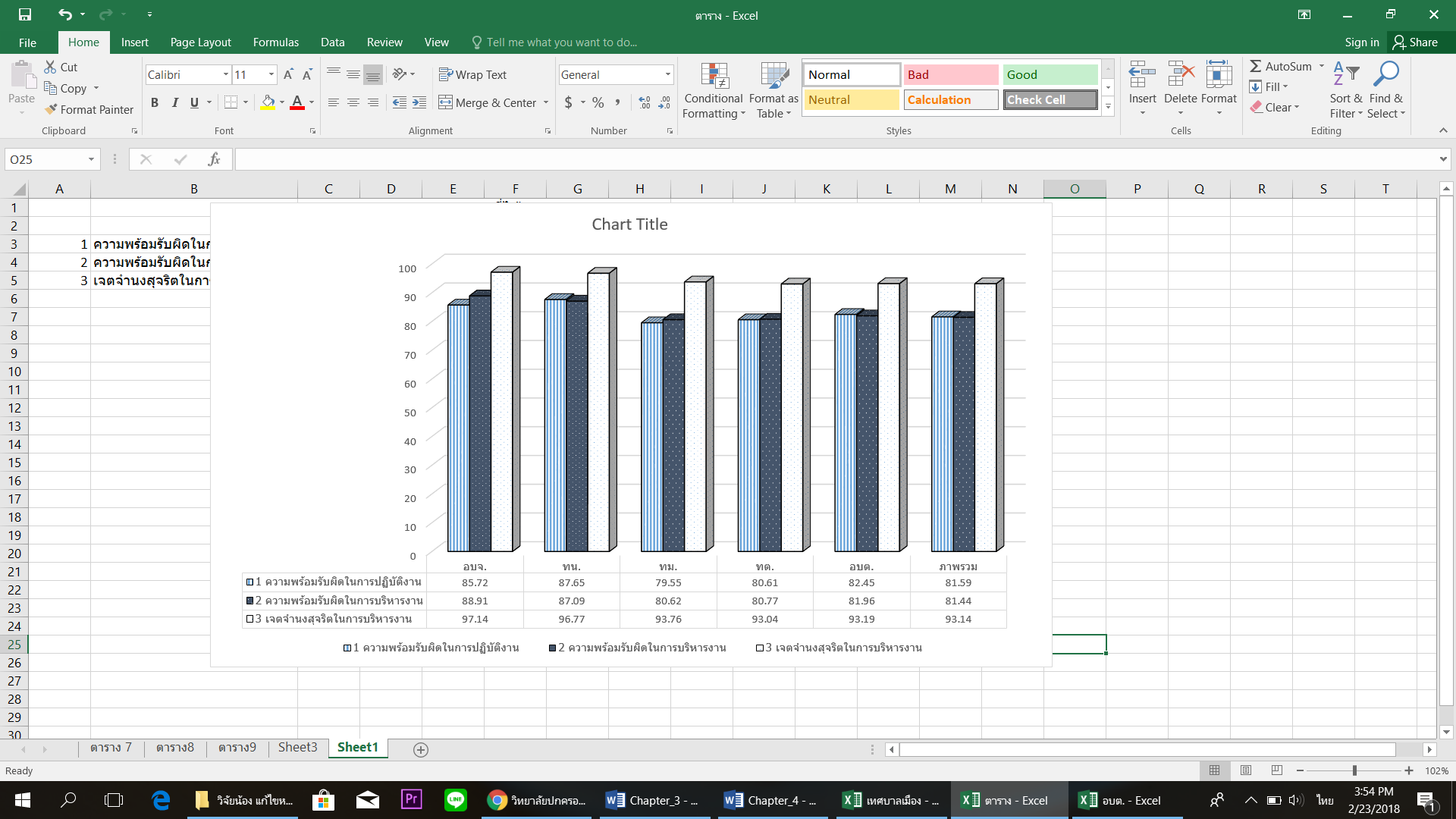 เมื่อพิจารณาถึงตัวชี้วัดย่อยของความพร้อมรับผิด รายละเอียดของข้อมูลตามภาพที่ 1 แสดงให้เห็นว่า  โดยภาพรวมขององค์กรปกครองส่วนท้องถิ่นจังหวัดขอนแก่น มีความพร้อมรับผิดอยู่ในระดับสูงมากทั้ง 3 ตัวชี้วัดย่อย อันได้แก่ การแสดงเจตจำนงสุจริตในการบริหารงาน มีค่าคะแนนสูงที่สุด คือ ได้ค่าคะแนนเท่ากับ 93.14 คะแนน  ในขณะที่ตัวชี้วัดย่อยความพร้อมรับผิดในการปฏิบัติงานมีค่าคะแนนพอ ๆ กันกับความพร้อมรับผิดในการบริหารงาน คือ ได้ค่าคะแนนเท่ากับ 81.59 และ 81.44 ตามลำดับ ซึ่งแสดงให้เห็นว่า ผู้บริหารองค์กรปกครองส่วนท้องถิ่นแทบจะทุกแห่งได้มีการแสดงเจตจำนงสุจริตในการบริหารงาน โดยการกำหนดเป็นนโยบาย มาตรการ แผนงาน โครงการ หรือกิจกรรมเพื่อพัฒนาหน่วยงานให้มีคุณธรรมและความโปร่งใสตามแนวทางประเมินคุณธรรมและความโปร่งใสในการดำเนินงานของหน่วยงานภาครัฐใน 6 ด้าน อันได้แก่ ความโปร่งใส ความพร้อมรับผิด ความปลอดจากการทุจริตในการปฏิบัติงาน วัฒนธรรมคุณธรรมในองค์กร คุณธรรมการทำงานในหน่วยงาน และการสื่อสารภายในหน่วยงาน แต่องค์กรปกครองส่วนท้องถิ่นบางแห่งไม่มีการแปลงนโยบายลงสู่การปฏิบัติอย่างจริงจัง เช่น องค์กรปกครองส่วนท้องถิ่นบางแห่ง มีการกำหนดนโยบาย มาตรการ แผนงาน โครงการเอาไว้แล้ว หากแต่ไม่มีการดำเนินงานตามแผนงานโครงการที่กำหนดไว้ หรืออาจมีการดำเนินการบางส่วน แต่ไม่สามารถแสดงหลักฐานเชิงประจักษ์เพื่อพิสูจน์ได้2. ข้อเสนอแนะในการส่งเสริมการสร้างระบบความพร้อมรับผิดขององค์กรปกครองส่วนท้องถิ่นจังหวัดขอนแก่นจากการศึกษา พบว่า ผู้มีส่วนได้ส่วนเสียภายในและผู้มีส่วนได้ส่วนเสียภายนอก ให้ข้อเสนอแนะเพื่อการดำเนินการปรับปรุงแก้ไข หรือพัฒนาให้เกิดคุณธรรมและความโปร่งใสด้านความพร้อมรับผิด ดังนี้ความพร้อมรับผิดในการปฏิบัติงาน ต้องมีการกำหนดนโยบายในการป้องกันการทุจริตในองค์กร อย่างชัดเจน และถือปฏิบัติโดยเสมอภาค ที่สำคัญคือ ผู้บริหารและหัวหน้างานทุกส่วนต้องตระหนักและปฏิบัติเป็นแบบอย่าง อย่างเคร่งครัด ส่วนระดับเจ้าหน้าที่ก็ต้องพร้อมที่จะปฏิบัติตามหน่วยงานที่มีหน้าที่ตรวจสอบในการปฏิบัติงานหรือการใช้จ่ายงบประมาณ ควรเข้ามาชี้แจงแนะนำให้เจ้าหน้าที่ในองค์กรได้เข้าใจในบทบาทหน้าที่ของตัวเองเพื่อป้องกันการบริหารงบประมาณประเทศไม่ให้เกิดความผิดพลาดและเสียหายควรปลูกฝังคุณธรรม จริยธรรม เอื้อเฟื้อเผื่อแผ่ต่อเพื่อนร่วมงาน ไม่คดโกง มีคุณธรรมจริยธรรม โปร่งใสต่อองค์กร และวางแนวทางกำหนดขอบการปฏิบัติงานแก่ผู้บริหารท้องถิ่นอย่างเคร่งครัด เพราะเป็นข้อกำหนดนโยบายการปฏิบัติและควบคุมการปฏิบัติงานแก่พนักงานเจ้าหน้าที่ระดับล่างทั้งหมดควรให้ความสำคัญกับตัวบุคคลให้มากขึ้น ในการมีความรู้สึกความสำนึกต่อการต่อต้านการทุจริตทุกรูปแบบ และการมีคุณธรรมจริยธรรมที่ถูกต้องตามค่านิยมอันดีงามของสังคม รวมถึงการปฏิบัติตามกฎระเบียบที่มีกำหนดไว้ควรส่งเสริมให้บุคลากรเกิดความตระหนักในหน้าที่ความรับผิดชอบ ด้วยวิธีการ กิจกรรมที่หลากหลาย เพื่อให้เกิดประโยชน์สูงสุดเพิ่มกระบวนการตรวจสอบข้าราชการท้องถิ่นด้านความซื่อสัตย์ สุจริต การมีจริยธรรม มีจิตอาสาแก่ประชาชนควรให้ความสำคัญเกี่ยวกับการตรงต่อเวลาของการมาทำงานของเจ้าหน้าที่ควรปรับปรุงการดำเนินงานในเรื่องการกำหนดการเลื่อนขั้นเงินเดือน โดยพิจารณาจากเนื้องานและคุณภาพของผลงาน ไม่ควรพิจารณาจากความคิดเห็นส่วนตัว ผลประโยชน์ และการมีอคติส่วนตัว มีการประเมินการทำงานของพนักงานที่เป็นธรรมมีประสิทธิภาพให้เป็นที่ยอมรับ มีการลงคะแนนเสียง ได้ทั้งหมดสำนักงาน-ผู้บริหารไม่มีอำนาจเด็ดขาดคนเดียวการตรวจสอบของสตง ปปช. ในงานต่างๆ ควรให้ผู้ตรวจสอบร่วมการทำงาน ตั้งแต่การประชาคมของหมู่บ้าน จนถึงการตรวจรับงานของ อปท (เป็นคณะกรรมการร่วมทุกขั้นตอน) เพื่อไม่เป็นการจับผิดกันภายหลังและเงินงบประมาณที่ใช้จ่ายจะได้ถูกต้องไม่ต้องสอบหาคนผิด เพราะมีการร่วมงานกับ สตง.ปปช อย่างเป็นธรรมและโปร่งใส ระบบการจัดซื้อจัดจ้าง (การเบิกจ่าย) ยังมีการแทรกแซงราคาอยู่บ้าง เป็นเรื่องยากมากที่จะให้เป็นไปตามราคาจริง ราคามาตฐานครุภัณฑ์ก็ครอบคลุมได้เป็นบางส่วน ตัวแปรสำคัญคือคนขององค์กรต้องมีความซื่อสัตย์ สุจริต เที่ยงธรรม ควรเปิดโอกาสให้สถานที่ภายนอกมาประมูลด้วย รวมถึงการเบิกจ่ายราคาที่ผู้รับจ้างจะสูงกว่าในท้องตลาดมาก และสินค้าไม่ได้คุณภาพ ส่งของช้า ซึ่งจะมีผลต่อค่าปรับ จึงไม่ค่อยมีผู้ประกอบการมาเสนอราคา อยากให้ซื้อของที่มีคุณภาพ เลือกของได้ ตรงตามจุดประสงค์การใช้งาน และที่สำคัญราคาไม่ควรสูงมาก ราคาสูงมากจนน่าตกใจ ทำมห้มาตรฐานในการจัดซื้อจัดจ้างลดลง สามารถนำเช็คไปซื้อของที่ร้านขายโดยตรงได้ ไม่ต้องรอให้ของมาส่ง เลือกได้จริง ลดขั้นตอนการทำเอกสาร ใช้เทคโนโลยีเข้ามาช่วย ส่งเสริมคนดีให้เป็นธรรม พัฒนาจิตใจบุคลากรให้มีใจที่ดีงาม เห็นความสำคัญของการทำงานเพื่อประชาชน เพื่อประโยชน์ของส่วนรวม  ความขัดแย้งที่เกิดขึ้นส่วนมากเกิดจาการที่ข้าราชการไม่ตอบสนองนโยบายที่ผิดระเบียบของนักการเมือง ความไม่โปร่งใสจะเกิดขึ้นกับนักการเมืองเป็นส่วนใหญ่ การตรวจสอบควรมุ่งเน้นไปที่นักการเมืองมากกว่าความพร้อมรับผิดในการบริหารงานผู้ดำรงตำแหน่งในระดับผู้บริหาร/หัวหน้าหน่วยงาน จะต้องประพฤติปฏิบัติตนเป็นแบบอย่างที่ดีให้กับผู้ใต้บังคับบัญชา เพื่อให้เกิดความเชื่อมั่นเชื่อถือในการปฏิบัติงาน และเป็นแบบอย่างที่ดีในด้านการโปร่งใสและมรมาตรการป้องกันการทุจริตที่ชัดเจน และมีบทลงโทษที่ทำให้เกิดผลการปฏิบัติจริง บังคับใช้จริง และสามารถตรวจสอบได้ ไม่ปกครองผู้บังคับบัญชาแบบหละหลวม ให้ความเป็นธรรม เสมอภาคกับทุกภาคส่วนควรมีบทลงโทษที่รุนแรงและรวดเร็ว และโทษของผู้บังคับบัญชาจะต้องหนักกว่าผู้ใต้บังคับบัญชาให้ความสำคัญของการพัฒนาการศึกษา ส่งเสริมการพัฒนาบุคลากรให้มีความรู้ความสามารถ ให้โอกาสและสร้างโอกาสให้คนในองค์กรมีการพัฒนาอย่างมีประสิทธิภาพ ให้ความยุติธรรม รับฟังความคิดเห็นจากหน่วยงานอื่น และนำมาปรับปรุงองค์กรให้เจริญก้าวหน้าต่อไปเพิ่มการประชาสัม พันธ์กระบวนการทำงานขององค์กรปกครองส่วนท้องถิ่น เพิ่มช่องทางการสื่อสาร ให้ชาวบ้านได้รับทราบเพิ่มการเอาใจใส่ในการแก้ไขปัญหาซ้ำซาก หรือเปิดกล่องร้องเรียนร้องทุกข์เจตจำนงสุจริตในการบริหาร งาน ควรมีการร่วมกันบันทึกข้อความ หรือประกาศเอกจำนงค์ว่าจะทำงานหรือปฏิบัติหน้าที่โดยสุจริต หัวหน้าหน่วยงาน หรือ ผู้บริหาร ต้องดูแลเอาใจใส่ต่อผู้ใต้บังคับบัญชา และช่วยแก้ไขปัญหาต่างๆ ที่เกิดขึ้น เพื่อให้เกิดเเรงจูงใจในการอุทิศเวลาให้กับงาน และปฏิบัตืงานด้วยความซื่อสัตย์สุจริตไม่แสวงผลประโยชน์ใดๆ เพื่อตนเอง ควรมีการแต่งตั้งคณะกรรมการจากบุคลภายนอกที่มีความรู้ความสามารถ ในการตรวจสอบการใช้จ่ายงบประมาณอย่างถูกต้องตามระเบียบต่อไป หาแนวทางร่วมกันในการป้องกันปราบปรามการทุจริต โดยจะทำอย่างไรให้ อปท.ได้นำหลักธรรมภิบาลไปใช้ในการปฏิบัติตนเพื่อให้เกิดความเป็นธรรมแก่ทุกฝ่ายอภิปรายผลจากผลการศึกษาครั้งนี้ ได้ข้อสรุปที่ชี้ให้เห็นความพร้อมรับผิดขององค์กรปกครองส่วนท้องถิ่นจังหวัดขอนแก่น (เมื่อพิจารณาจากเอกสารที่องค์วกรปกครองส่วนท้องถิ่นได้จัดทำขึ้น) แสดงให้เห็นว่า โดยภาพรวมทั้งระดับผู้บริหารและผู้ปฏิบัติงานแทบทุกคน มีความมุ่งมั่น ตั้งใจ เต็มใจ และกระตือรือร้นที่จะปฏิบัติงานอย่างเต็มความสามารถ โดยมุ่งผลสำเร็จของงานเป็นหลัก พร้อมที่จะส่งมอบผลงานตามที่กำหนดไว้ ผู้บริหารและผู้ปฏิบัติงานมีความพร้อมรับผิดชอบ เมื่อหน่วยงานเกิดความเสียหายหรือมีข้อผิดพลาดเกิดขึ้น ในขณะเดียวกัน ผู้บริหารองค์กรปกครองส่วนท้องถิ่นแทบจะทุกแห่งได้มีการแสดงเจตจำนงสุจริตในการบริหารงาน โดยการกำหนดเป็นนโยบาย มาตรการ แผนงาน โครงการ หรือกิจกรรมเพื่อพัฒนาหน่วยงานให้มีคุณธรรมและความโปร่งใสตามแนวทางประเมินคุณธรรมและความโปร่งใสในการดำเนินงานของหน่วยงานภาครัฐใน 6 ด้าน อันได้แก่ ความโปร่งใส ความพร้อมรับผิด ความปลอดจากการทุจริตในการปฏิบัติงาน วัฒนธรรมคุณธรรมในองค์กร คุณธรรมการทำงานในหน่วยงาน และการสื่อสารภายในหน่วยงาน แต่ก็ยังเป็นการดูจากเอกสารพียงอย่างเดียว จึงยังไม่สามารถที่จะมั่นใจได้ว่า การนำนโยบายไปสู่การปฏิบัติ ตลอดจนระบบ และกลไกที่จะขับเคลื่อนให้การนำสู่การปฏิบัติสามารถดำเนินการได้มากน้อยเพียงใด องค์กรปกครองส่วนท้องถิ่นจึงจำต้องพัฒนาปรับปรุงการนำนโยบายลงไปสู่การปฏิบัติอย่างเป็นรูปธรรม ผลักดันให้เกิดการรับรู้ เข้าใจ ยอมรับและสร้างทัศนคติที่ดีต่อผู้ปฏิบัติตามนโยบายและผู้ที่ได้รับผลจากนโยบาย พร้อมทั้งควรมีการพัฒนาระบบกำกับ ติดตาม เพื่อให้องค์กรมีคุณธรรมและความโปรงใสมากขึ้น ซึ่งสอดคล้องกับการศึกษาวิจัยของ อนุธน  สีตะสุต (2558) ที่ได้ทำการศึกษาเนื่อง การแสดงความรับผิดชอบทางการบริหารของเทศบาลตำบลขนวน พบว่า การแสดงความรับผิดชอบทางการบริหารของเทศบาลตำบล ขนวนนั้น เป็นการแสดงความรับผิดชอบในการดำเนินงานตามสายงาน อำนาจ ภาระหน้าที่ของแต่ละบุคคลที่ได้รับมอบหมายเท่านั้น แต่ไม่ปรากฏว่าได้มีการสร้างหรือกำหนดกลไก ข้อปฏิบัติในการแสดงความรับผิดชอบทางการบริหารด้านบุคลากร การคลัง และพัสดุ ที่เป็นระบบและเป็นรูปธรรมที่จะนำมาปฏิบัติแต่อย่างใด  ซึ่งจากการศึกษานี้ มีข้อเสนอแนะแนวทางในการแก้ไข ปรับปรุง กลไกที่เกี่ยวข้องกับการแสดงความรับผิดชอบทางการบริหาร คือ เทศบาลขนวนควรมีการกำหนดแนวทาง กลไก และข้อปฏิบัติในการดำเนินงานให้เป็นระบบและเป็นรูปธรรมข้อเสนอแนะข้อเสนอแนะที่ได้จากการศึกษาครั้งนี้ คือ องค์กรปกครองส่วนท้องถิ่น ควรมีการนำนโยบายลงไปสู่การปฏิบัติอย่างเป็นรูปธรรม เพราะการนำนโยบายไปสู่การปฏิบัติเป็นสิ่งสำคัญในการผลักดันให้นโยบายได้รับการรับรู้ เข้าใจ ยอมรับและสร้างทัศนคติที่ดีต่อผู้ปฏิบัติตามนโยบายและผู้ที่ได้รับผลจากนโยบาย อันเป็นสิ่งยืนยันว่านโยบายนั้นประสบความสำเร็จในที่สุด ซึ่งถือเป็นการสร้างภาพลักษณ์องค์กรที่ดีอีกทางหนึ่งด้วยข้อเสนอแนะในเชิงนโยบายควรมีการกำหนดนโยบายสร้างระบบความพร้อมรับผิด (Accountability) ใช้ในองค์กรผู้บริหารต้องส่งเสริมและสร้างวัฒนธรรมองค์กรให้เป็นวัฒนธรรมของความพร้อมรับผิด  (Accountability) และสำนึกรับผิดชอบต่อหน้าที่ของตนในองค์กร และต้องนำกลไกและระบบการแสดงความรับผิดชอบมาใช้อย่างจริงจังควรเสริมสร้างความเข้มแข็งของภาคประชาสังคม กล่าวคือ ส่งเสริมให้ประชาชนทุกคนมีความพร้อมรับผิดในฐานะที่เป็นพลเมือง อาทิ การที่ประชาชนมีส่วนร่วมตั้งแต่การไปใช้สิทธิ์เลือกตั้ง กระบวนการกำหนดนโยบาย รวมทั้งการตรวจสอบว่าผู้ที่ได้รับการเลือกตั้งนั้น ได้ทำตามนโยบายที่ได้แถลงต่อสาธารณชนหรือไม่ข้อเสนอแนะในการทำวิจัยครั้งต่อไปควรทำการศึกษาเปรียบเทียบถึงการแสดงความรับผิด  (Accountability) ทางการบริหารขององค์กรปกครองส่วนท้องถิ่นที่มีขนาดแตกต่างกันออกไป เพื่อให้ทราบถึงการแสดงความรับผิดทางการบริหาร ว่าเหมือนหรือมีความแตกต่างกันอย่างไรในแต่ละองค์กร และให้ทราบถึงปัจจัยต่างๆ ที่มีผลต่อการแสดงความรับผิดทางการบริหารเอกสารอ้างอิงทิวากร แก้วมณี. (2554). ธรรมาภิบาล ว่าด้วยหลักความรับผิด. บทความประกอบการสอนภาควิชารัฐศาสตร์และรัฐประศาสนศาสตร์ คณะสังคมศาสตร์ มหาวิทยาลัยนเรศวร.พิชญ์ณิฐา พรรณศิลป และคณะ. (2558). บทบาทของผู้บริหารท้องถิ่นในศตวรรษที่ 21. วารสารสันติศึกษาปริทรรศน์ มจร, ปีที่ 3 ฉบับที่ 2 (2558).ศูนย์ประเมินคุณธรรมและความโปร่งใสของหน่วยงานภาครัฐ. (2560). คู่มือการประเมินคุณธรรมและความโปร่งใสในการดำเนินงานของหน่วยงานภาครัฐประจำปีงบประมาณ พ.ศ. 2560. สำนักงานคณะกรรมการป้องกันและปราบปรามการทุจริตแห่งชาติ.ศุภวัฒนากร  วงศ์ธนวสุ และคณะ. (2560). การประเมินคุณธรรมและความโปร่งใสในการดำเนินงานขององค์กรปกครองส่วนท้องถิ่นจังหวัดขอนแก่น ประจำปีงบประมาณ พ.ศ. 2560. ขอนแก่น: วิทยาลัยการปกครองท้องถิ่น มหาวิทยาลัย ขอนแก่น.อนุธน  สีตะสุต และคณะ. (2558). การแสดงความรับผิดชอบทางการบริหารของเทศบาลตำบลขนวน. วารสารวิจัยและพัฒนา มหาวิทยาลัยราชภัฏเลย, ปีที่ 10 ฉบับที่ 34, ตุลาคม-ธันวาคม 2558.ตัวชี้วัด/ตัวชี้วัดย่อยแหล่งข้อมูลแหล่งข้อมูลแหล่งข้อมูลคะแนนที่ได้ (100)ตัวชี้วัด/ตัวชี้วัดย่อยEBITIITEITความพร้อมรับผิด81.56   ความพร้อมรับผิดในการปฏิบัติงาน83.9179.2681.59   ความพร้อมรับผิดในการบริหารงาน83.0879.8181.44เจตจำนงสุจริต93.14   เจตจำนงสุจริตในการบริหารงาน97.0780.4579.2493.14การประเมินคุณธรรมและความโปร่งใสด้านความพร้อมรับผิด87.58 = สูงมาก